Dr. Axel Pfeifer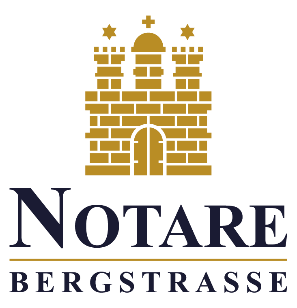 Dr. Til BräutigamDr. Jan Chr. WoltersDr. Johannes BeilDr. Thomas Diehn       - Notare -Bergstraße	11 ‧ D-20095 HamburgTelefon:	+49 40 30 200 60Telefax:	+49 40 30 200 635E-Mail:	info@notariat-bergstrasse.deVorbereitung   Ihres 
Überlassungs-/ Schenkungsvertrags Zur Vorbereitung Ihres Überlassungs-/Schenkungsvertrags benötigen wir einige Angaben. Füllen Sie bitte das folgende Formular aus und schicken es uns zurück. Wir werden daraufhin einen Vertragsentwurf fertigen. Sofern Sie einige Felder noch nicht ausfüllen können, lassen Sie sie zunächst offen; wir können fehlende Angaben im weiteren Verlauf klären.  VertragsparteienSchenker / Veräußerer (bei mehreren Personen bitte für jeden gesondert): 	Schenker / Veräußerer 1)	Schenker / Veräußerer 2)Name:	     	     Geburtsname:	     	     Vorname:	     	     Geburtsdatum:	     	     Straße & Nr.:	     	     PLZ & Ort:	     	     Telefon:	     	     E-Mail:	     	     Steuer-ID (11stellig):	     	     Staatsangehörigkeit:	     	     Familienstand:	     	     Beschenkter / Erwerber (bei mehreren Personen bitte für jeden gesondert): 	Beschenkter / Erwerber 1)	Beschenkter / Erwerber 2)Name:	     	     Geburtsname:	     	     Vorname:	     	     Geburtsdatum:	     	     Straße & Nr.:	     	     PLZ & Ort:	     	     Telefon:	     	     E-Mail:	     	     Steuer-ID (11stellig):	     	     Staatsangehörigkeit:	     	     Familienstand:	     	     Erwerbsquote:	     	      ÜbertragungsgegenstandStraße & Nr.:	     Amtsgericht:	     Grundbuch von: 	     	Blatt:	     Zusätzlich bei Wohnungseigentum: Wohnungsnummer:	     	Stellplatznummer:	      Weiteres Grundbuchblatt für zB einen TG-Stellplatz? 	      Wohngeld (mtl.): 	     Gibt es Rückstände?	 nein	 ja, nämlich	     Verwalter des Wohnungseigentums ist:Herr/Frau/Firma:	     Straße & Nr.:	      PLZ & Ort:	       Übernommene / vorbehaltene RechteWerden bestehende Darlehen übernommen?	 nein |  jaBehält sich der Schenker den Nießbrauch vor?	 nein |  jaBehält sich der Schenker ein Wohnungsrecht vor?	 nein |  jaSoll die Weiterveräußerbarkeit eingeschränkt?	 nein |  jaSollen Rücktrittsrechte zB bei Insolvenz vorgesehen werden?	 nein |  jaSoll der Veräußerer-Ehegatte vorstehende Rechte erhalten?	 nein |  ja Übergabe Immobilie ist 	 	unvermietet.			 	vermietet an Herrn / Frau      .- Das Mietverhältnis wird übernommen.- Der Mietvertrag wurde am       abgeschlossen. Bemerkungen:	      Anrechnungen / PflichtteilHat sich der Erwerber die Übertragung auf seinen Pflichtteil anrechnen zu lassen?  nein |  jaWird ein Pflichtteilsverzicht des Erwerbers gewünscht?  nein |  jaHat der Erwerber die Übertragung in Bezug auf seinen Erbteil auszugleichen? nein |  ja Weitere Anmerkungen / Besonderheiten / Fragen Kontaktdaten Name: 	     Vorname:	      Straße & Nr.:	      PLZ & Ort:	      Telefon:	      E-Mail:	      Steuerberater:	     __________________________________________________________________ Zur Vorbereitung Ihres Schenkungsvertrages senden Sie dieses Formular bitte– per Post an: 	Notariat Bergstraße 11, 20095 Hamburg, oder– per Telefax an:	040 / 30 20 06 35 oder – per E-Mail an: 	info@notariat-bergstrasse.de.Für Rückfragen stehen wir Ihnen jederzeit gern zur Verfügung.Mit freundlichen GrüßenIhre Notare Bergstraße